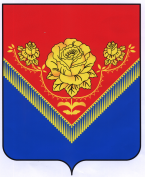 АДМИНИСТРАЦИяГОРОДСКОГО ОКРУГА ПАВЛОВСКИЙ ПОСАД МОСКОВСКОЙ ОБЛАСТИПОСТАНОВЛЕНИЕг. Павловский ПосадО внесении дополнения в Положениео порядке организации горячего питания обучающихся  в муниципальных общеобразовательных организациях городского округа Павловский ПосадМосковской области, утверждённого Постановлением Администрации городского округа Павловский Посад Московской области от 22.08.2019 №1514      В соответствии с постановлением Губернатора Московской области  от 05.10.2022 №317-ПГ «О социальной поддержке граждан Российской Федерации, призванных Военным комиссариатом Московской области и призывными комиссиями по мобилизации граждан в Московской области на военную службу по мобилизации в Вооружённые Силы Российской Федерации, граждан Российской Федерации, заключивших контракт о добровольном содействии в выполнении задач, возложенных на Вооруженные Силы Российской Федерации, а также членов их семей»ПОСТАНОВЛЯЮ:Изложить пункт 3 Положения о порядке организации горячего питания обучающихся в муниципальных общеобразовательных организациях городского округа Павловский Посад Московской области в новой редакции:  «3. Право обучающихся на питание.       3.1. Право на получение бесплатного питания (завтрак) имеют следующие категории учащихся, обучающихся в общеобразовательных организациях городского округа Павловский Посад Московской области и зарегистрированные на территории Московской области:       3.1.1. учащиеся из семей группы социального риска:-опекаемые и сироты;-дети инвалиды;-дети одиноких матерей;-дети из неполных семей;-дети из социально-неблагополучных семей;-дети из малообеспеченных семей;-дети с ослабленным здоровьем часто и длительно болеющие;-дети из многодетных семей.       3.1.2. Дети граждан Российской Федерации, призванных Военным комиссариатом Московской области и призывными комиссиями по мобилизации граждан в Московской области на военную службу по мобилизации в Вооружённые Силы Российской Федерации, граждан Российской Федерации, заключивших контракт о добровольном содействии в выполнении задач, возложенных на Вооруженные Силы Российской Федерации,  обучающиеся в 5-11 классах общеобразовательных организаций  городского округа Павловский Посад Московской области, имеющие место жительства на территории Московской области.       3.2. Указанная в п.3.1. категория обучающихся муниципальных общеобразовательных организаций, устанавливаемая настоящим Положением, имеет право на получение бесплатного питания в течение учебного года в дни и часы работы общеобразовательной организации в размере средств, предусмотренных в бюджете Московской области на соответствующий финансовый год в виде субвенций городскому округу Павловский Посад Московской области для частичной компенсации стоимости питания и средств бюджета городского округа Павловский Посад Московской области на организацию питания школьников.       3.3. Бесплатным обедом обеспечиваются учащиеся из многодетных семей, зарегистрированные на территории Московской области, при условии выделения финансовых средств из областного и муниципального бюджетов на соответствующий финансовый год.       3.4. Бесплатным обедом обеспечиваются дети граждан Российской Федерации, призванных  Военным комиссариатом Московской области и призывными комиссиями по мобилизации граждан в Московской области на военную службу по мобилизации в Вооружённые Силы Российской Федерации, граждан Российской Федерации, заключивших контракт о добровольном содействии в выполнении задач, возложенных на Вооруженные Силы Российской Федерации, обучающиеся в 1-11 классах общеобразовательных организаций  городского округа Павловский Посад Московской области, имеющие место жительства на территории Московской области.       3.5. Учащиеся, не вошедшие в льготную категорию, имеют право получать питание за счёт средств родителей (законных представителей) в порядке, предусматриваемом данной общеобразовательной организацией.»       2. Изложить пункт 6 Положения о порядке организации горячего питания обучающихся в муниципальных общеобразовательных организациях городского округа Павловский Посад Московской области в новой редакции:       «6. Условия и порядок предоставления бесплатного питания обучающимся.       6.1. Стоимость питания (завтрак и обед) на одного обучающегося утверждается ежегодно постановлением Главы городского округа Павловский Посад Московской области.       6.2. Обучающимся из многодетных семей, зарегистрированным на территории городского округа Павловский Посад Московской области, получившим льготу или прибывшим в общеобразовательную организацию в течение учебного года, льготное питание предоставляется со следующего месяца после подачи документов в общеобразовательную организацию.       6.3. Управление образования готовит следующие документы по организации питания:       1) Проект постановления Главы городского округа Павловский Посад Московской области об организации питания обучающихся в общеобразовательных организациях.       2) Приказ об организации питания обучающихся в общеобразовательных организациях городского округа Павловский Посад Московской области с указанием количества льготно питающихся детей в разрезе каждой общеобразовательной организации, пропорционально поданным заявкам на количество учащихся, имеющих право на льготное питание, и стоимости питания на указанный период.        3) Приказы об изменении количества детей из многодетных семей в разрезе каждой общеобразовательной организации, получающих льготное питание (завтрак и обед).       6.4. Родители (законные представители) ежегодно в августе и декабре месяце подают администрации общеобразовательной организации заявление о предоставлении бесплатного питания и документы, подтверждающие льготу на получение адресного питания. Заявление о предоставлении бесплатного питания оформляется по форме, установленной приложением к настоящему Положению.       6.5. Классные руководители совместно с родительскими комитетами формируют списки льготников по каждому классу на основании заявлений родителей (законных представителей) и документов, подтверждающих льготу. В исключительных случаях, если обучающийся находится в трудной жизненной ситуации, документом подтверждающим льготу, может являться акт обследования жилищных условий, который готовит классный руководитель совместно с социальным педагогом.       6.6. Управляющий совет или общешкольный родительский комитет общеобразовательной организации в соответствии с квотой, установленной Управлением образования, с учетом содержания заявления родителей принимает одно из следующих решений:- предоставить бесплатное питание;- отказать в предоставлении бесплатного питания;- внести в список резерва на бесплатное питание.       6.6.1. Решение Управляющего совета принимается на указанный в заявлении период, но не более чем до конца учебного года.       6.6.2. Решение Управляющего совета оформляется протоколом.        6.6.3. Управляющий совет вправе принять решение о прекращении бесплатного питания. Указанное решение может быть принято в случае получения достоверных сведений об отсутствии или утрате права обучающимся на получение бесплатного питания после проведения соответствующей проверки, закрепленной документально. На основании принятого решения руководитель общеобразовательной организации в трехдневный срок издает соответствующий приказ о прекращении бесплатного питания.       6.6.4. Управляющий совет или общешкольный родительский комитет утверждают списки льготников.       6.7. Руководитель общеобразовательной организации:       1) Информирует заявителя о принятом решении, указанном в п.6.6  в течение трех дней.        2) В течение трех дней с даты  принятия решения, указанного в п.6.6,  издает приказ об организации питания льготной категории учащихся. Приказ, списки льготников, выписки из протоколов заседания Управляющего совета и общешкольного родительского комитета предоставляются в Управление образования и МКУ «ЦБ администрации» в сроки, установленные приказом Управления образования «Об организации питания в общеобразовательных организациях городского округа Павловский Посад Московской области».       3)  Ежегодно, до 31 декабря и 31 августа, формирует следующие документы по организации питания школьников:-  заявления от родителей;- приказ Управления образования об организации питания школьников с количеством льготно питающихся детей;- выписки из протоколов заседания классных родительских комитетов;- выписка из протокола заседания Управляющих советов школ или общешкольных родительских комитетов об утверждении списков учащихся на льготное питание;- справки, акты обследования семей, подтверждающие использование льготы на  питание учащихся школы;- приказ руководителя общеобразовательной организации об организации питания обучающихся, утверждении списков льготников, назначении ответственного за питание школьников.       4) В  течение трёх дней  направляет служебную записку на имя начальника Управления образования об изменении количества обучающихся из многодетных семей в течение года.       6.8. Дети граждан Российской Федерации, призванных Военным комиссариатом Московской области и призывными комиссиями по мобилизации граждан в Московской области на военную службу по мобилизации в Вооружённые Силы Российской Федерации, граждан Российской Федерации, заключивших контракт о добровольном содействии в выполнении задач, возложенных на Вооруженные Силы Российской Федерации, получают бесплатное питание с даты написания заявления о предоставлении бесплатного питания.»       3. Опубликовать постановление в газете «Павлово-Посадские известия» и разместить на сайте Администрации городского округа Павловский Посад Московской области.       4. Контроль за исполнением постановления возложить на заместителя Главы Администрации городского округа Павловский Посад Московской области С.Ю. Аргунову. Глава городского округаПавловский Посад                                                                                                      Д.О. СеменовЮртаева О.В.2-02-41